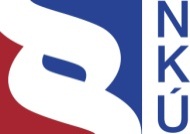 Kontrolní závěr z kontrolní akce12/35Vznik Úřadu práce České republiky a hospodaření s majetkem a peněžními prostředky státního rozpočtu a Evropské unie souvisejícími se vznikem a činností tohoto úřadu a s přípravou a realizací projektů v oblasti informačních systémů pro výplatu sociálních dávekKontrolní akce byla zařazena do plánu kontrolní činnosti Nejvyššího kontrolního úřadu (dále jen „NKÚ“) na rok 2012 pod číslem 12/35. Kontrolní akci řídila a kontrolní závěr vypracovala členka NKÚ Mgr. Zdeňka Profeldová.Cílem kontroly bylo prověřit přínosy a náklady vzniku Úřadu práce České republiky na základě zákona č. 73/2011 Sb., o Úřadu práce České republiky a o změně souvisejících zákonů, a prověřit hospodaření s majetkem a s peněžními prostředky státu a Evropské unie souvisejícími se vznikem a činností tohoto úřadu a s přípravou a realizací projektů v oblasti informačních systémů pro výplatu sociálních dávek. Kontrola byla prováděna v době od listopadu 2012 do června 2013.Kontrolovaným obdobím byly roky 2011 a 2012, v případě věcných souvislostí i období předchozí a následující.Kontrolované osoby:	Ministerstvo práce a sociálních věcí (dále jen „MPSV“),	Úřad práce České republiky (dále také „ÚP ČR“).Námitky proti kontrolnímu protokolu, které podalo MPSV, byly vypořádány vedoucím skupiny kontrolujících.K o l e g i u m   N K Ú   na svém XIV. zasedání, konaném dne 26. srpna 2013,s c h v á l i l o   usnesením č. 4/XIV/2013k o n t r o l n í   z á v ě r   v tomto znění:I. ÚvodMPSV je ústředním orgánem státní správy pro pracovněprávní vztahy, bezpečnost práce, zaměstnanost a rekvalifikaci, kolektivní vyjednávání, mzdy a jiné odměny za práci, důchodové zabezpečení, nemocenské pojištění, sociální péči, péči o pracovní podmínky žen a mladistvých, právní ochranu mateřství, péči o rodinu a děti, péči o občany, kteří potřebují zvláštní pomoc, a pro další otázky mzdové a sociální politiky. Jeho působnost je vymezena zákonem č. 2/1969 Sb. MPSV je organizační složkou státu a účetní jednotkou.MPSV řídí ÚP ČR a je jeho nadřízeným správním orgánem podle zákona č. 73/2011 Sb. MPSV je správcem informačního systému, který je pro potřeby zákona označován jako Jednotný informační systém práce a sociálních věcí. Jeho součástí jsou veškeré údaje z informačních systémů o dávkách státní sociální podpory, pomoci v hmotné nouzi, příspěvku na péči, o dávkách pro osoby se zdravotním postižením a v oblasti státní politiky zaměstnanosti.ÚP ČR byl zřízen zákonem č. 73/2011 Sb. ke dni 1. dubna 2011. Před tímto datem existovalo 77 úřadů práce zřízených podle zákona č. 435/2004 Sb. (dále také „původní úřady práce“), které byly samostatnými účetními jednotkami. ÚP ČR plní úkoly v oblastech zaměstnanosti, ochrany zaměstnanců při platební neschopnosti zaměstnavatele a státní sociální podpory. Na ÚP ČR přešla zákonem č. 73/2011 Sb. příslušnost hospodařit s majetkem České republiky, včetně práv a ostatních majetkových hodnot, se kterými byly příslušné hospodařit původní úřady práce, stejně jako i všechny jejich pohledávky, závazky, práva a povinnosti vyplývající z jiných právních předpisů. Dále přešly na ÚP ČR prostředky z účtů zřízených podle § 45 odst. 5 věty první zákona č. 218/2000 Sb. a nároky z nespotřebovaných výdajů vykázané podle § 47 odst. 7 zákona č. 218/2000 Sb. S účinností od 1. ledna 2012 plní ÚP ČR rovněž úkoly v oblastech dávek pro osoby se zdravotním postižením, příspěvku na péči a inspekce poskytování sociálních služeb a pomoci v hmotné nouzi podle zákona č. 366/2011 Sb.ÚP ČR je správním úřadem s celostátní působností, organizační složkou státu a účetní jednotkou. V ÚP ČR působí generální ředitelství a 14 krajských poboček, které účtují samostatně. Generální ředitelství sestavuje účetní a finanční výkazy ÚP ČR jako celku. ÚP ČR řídí generální ředitel, krajské pobočky řídí ředitelé krajských poboček.Ke kontrole byly vybrány Krajská pobočka ÚP ČR v Plzni, Krajská pobočka ÚP ČR v Českých Budějovicích, Krajská pobočka ÚP ČR v Brně a Krajská pobočka ÚP ČR v Ostravě.Pozn.: 	Všechny právní předpisy uváděné v tomto kontrolním závěru jsou aplikovány ve znění účinném pro kontrolované období.II. Skutečnosti zjištěné při kontroleÚřad práce ČRZahajovací rozvaha ÚP ČRÚP ČR nepostupoval v souladu s ustanovením § 19 odst. 1 zákona č. 563/1991 Sb. tím, že nesestavil zahajovací rozvahu ke dni vzniku povinnosti vést účetnictví, jak je stanoveno v ustanovení § 17 odst. 1 zákona č. 563/1991 Sb. Povinnost vést účetnictví ode dne vzniku účetní jednotky je stanovena v ustanovení § 4 odst. 1 zákona č. 563/1991 Sb. Povinnost otevření účetních knih ÚP ČR vznikla okamžikem nabytí účinnosti zákona č. 73/2011 Sb., kterým byl ÚP ČR zřízen, tj. dne 1. dubna 2011.Porovnání vybraných nákladů ÚP ČR NKÚ porovnal vybrané náklady původních úřadů práce za období od 1. ledna 2010 do 31. prosince 2010 a vybrané náklady ÚP ČR za období od 1. dubna 2011 do 31. prosince 2011. Porovnání bylo provedeno přepočtem ročních nákladů na jeden měsíc a vyčíslena byla změna výše vybraných nákladů v % a v peněžním vyjádření. Data, která NKÚ získal, porovnal s materiály MPSV deklarujícími úspory, které měly vzniknout přijetím zákona č. 73/2011 Sb.Porovnání vybraných nákladů ÚP ČR od jeho vzniku do 31. prosince 2011 a původních úřadů práce za rok 2010 je uvedeno v tabulce č. 1. Současně je uveden pokles, případně nárůst nákladů za devět měsíců roku 2011 ve srovnání s průměrnými devíti měsíci roku 2010.Tabulka č. 1Zdroj: výkazy zisku a ztráty původních 77 úřadů práce za období 12/2010, výkaz zisku a ztráty ÚP ČR za období 12/2011, výkazy zisku a ztráty původních 77 úřadů práce za období 03/2011. Poslední dva sloupce vlastní výpočet NKÚ.V tabulce č. 2 je uveden přehled o vývoji systemizovaných míst na ÚP ČR od jeho vzniku do převzetí agendy vykonávané předtím obcemi s pověřeným obecním úřadem a obcemi s rozšířenou působností (dále také „příslušné obce“); k převzetí této agendy došlo dne 1. ledna 2012.Tabulka č. 2Zdroj: informace od ÚP ČR a MPSV. Údaje v tabulce č. 3 dokládají vývoj stavu zaměstnanců a mzdových nákladů v letech 2010 až 2012.Tabulka č. 3Zdroj:	výkazy o úplných nákladech práce původních 77 úřadů práce za rok 2010, případně výpis z informačního systému o personálních a platových údajích zaměstnanců u těch úřadů práce, které nebyly Českým statistickým úřadem vyzvány ke zpracování výkazu o úplných nákladech práce za rok 2010; výkaz o úplných nákladech práce ÚP ČR za rok 2011, výkaz o úplných nákladech práce ÚP ČR za rok 2012, výkazy zisku a ztráty původních 77 úřadů práce za rok 2010, výkaz zisku a ztráty ÚP ČR za rok 2011, výkazy zisku a ztráty původních 77 úřadů práce za 03/2011, výkaz zisku a ztráty ÚP ČR za rok 2012.*	Obsahové vymezení položky A.I.13. Mzdové náklady (syntetický účet 521) bylo v účetním období 2012 rozšířeno o náhrady mzdy za dočasnou pracovní neschopnost. S účinností od 1. ledna 2012 již není pro účtování náhrady mzdy za dočasnou pracovní neschopnost používán syntetický účet 528 – Jiné sociální náklady.**	Průměrný evidenční počet zaměstnanců přepočtený dle vyhlášky č. 518/2004 Sb., kterou se provádí zákon č. 435/2004 Sb., o zaměstnanosti.V důvodové zprávě zpracované k návrhu zákona č. 73/2011 Sb. MPSV na modelovém příkladu původního úřadu práce kvantifikovalo celkovou úsporu ve výši cca 200 mil. Kč. Úspory pracovních míst v oblasti personální a účetní agendy a obslužného personálu od dubna 2011 MPSV vyčíslilo částkou 1 980 tis. Kč na jeden původní úřad práce. Předkladatel předpokládal u 77 úřadů práce úspory 539 pracovních míst od dubna 2011 do konce roku 2011. Ve skutečnosti ÚP ČR od svého vzniku do 1. ledna 2012 ve třech vlnách zrušil celkem 1 899 systemizovaných míst a pracovní poměr skončil s 1 435 zaměstnanci. Od 1. ledna 2012 ÚP ČR na základě zákona č. 366/2011 Sb. trvale navýšil limit zaměstnanců o 1 953 systemizovaných míst v souvislosti s převzetím agendy, kterou do konce roku 2011 vykonávaly příslušné obce.NKÚ vypočítal, že v devíti měsících roku 2011 ÚP ČR dosáhl oproti průměrným devíti měsícům roku 2010 snížení mzdových nákladů o 8,18 %, což v peněžním vyjádření představuje částku 138 677 tis. Kč. Výši mzdových nákladů ÚP ČR od jeho vzniku do 1. ledna 2012 ovlivnilo hromadné propouštění zaměstnanců ve třech vlnách a dále zařazení všech zaměstnanců ÚP ČR od 1. srpna 2011 o dva platové stupně níže oproti jejich zařazení k 31. červenci 2011. V roce 2012 však mzdové náklady oproti roku 2011 i roku 2010 vzrostly. Podle důvodové zprávy předkladatel očekával od července 2011 i 20% úsporu nákladů na energie (elektrická energie a topení) a na ostatních provozních nákladech díky centrálnímu nákupu. Úspora na jeden původní úřad práce měla činit 1 190 tis. Kč. K úsporám v roce 2011 sice došlo, ale nikoli z důvodu centrálního nákupu energií. MPSV uzavřelo rámcovou smlouvu na centrální dodávku elektrické energie pro MPSV a jím řízené organizační složky až dne 7. května 2012. Zároveň je třeba konstatovat, že systém centralizovaného zadávání byl uložen ústředním orgánům státní správy usnesením vlády ze dne 20. července 2011 č. 563. K centralizovanému nákupu energií by proto došlo nezávisle na zřízení ÚP ČR.Porovnáním vybraných provozních nákladů ÚP ČR zjistil NKÚ, že mezi roky 2010 a 2011 došlo k poklesu těchto nákladů o 7,28 %, což v peněžním vyjádření představuje částku 229 029 tis. Kč (viz tabulka č. 1). Tento pokles nákladů však nelze odůvodnit pouze reorganizací ÚP ČR provedenou zákonem č. 73/2011 Sb. Na pokles nákladů měly podstatný vliv i jiné reorganizací neovlivněné skutečnosti, např. krácení prováděné v tomto období ve většině kapitol státního rozpočtu či zařazení všech zaměstnanců ÚP ČR o dva platové stupně níže od 1. srpna 2011.Inventarizace nemovitého majetku ÚP ČR Inventurní soupisy nemovitého majetku v kontrolovaném období neobsahovaly skutečnosti, na jejichž základě by bylo možné nemovitý majetek jednoznačně identifikovat a zkontrolovat jeho soulad s výpisy z katastru nemovitostí. ÚP ČR tím nepostupoval při inventarizaci nemovitého majetku k 31. prosinci 2011 v souladu s ustanovením § 30 odst. 2 písm. a) zákona č. 563/1991 Sb. a při inventarizaci k 31. prosinci 2012 nepostupoval v souladu s ustanovením § 30 odst. 7 písm. a) zákona č. 563/1991 Sb.Veřejné zakázky ÚP ČR Kontrolou NKÚ bylo prověřeno pět peněžně nejvýznamnějších veřejných zakázek zadaných ÚP ČR v období od 1. dubna 2011 do 31. prosince 2012 ve smluvním objemu celkem 730 719 tis. Kč včetně DPH.NKÚ zjistil, že u veřejné zakázky Administrace zajištění pracovníků projektu „Vzdělávejte se pro růst“ ÚP ČR nepostupoval v souladu s ustanovením § 83 odst. 1 zákona č. 137/2006 Sb. tím, že neodeslal oznámení o výsledku zadávacího řízení k uveřejnění.U veřejné zakázky ÚP ČR – Brno-město – Výstavba objektu – Výběr dodavatele NKÚ zjistil, že ÚP ČR nepostupoval v souladu s ustanovením § 82 odst. 2 zákona č. 137/2006 Sb. tím, že s vybraným uchazečem neuzavřel smlouvu do 15 dnů po uplynutí lhůty pro podání námitek proti postupu zadavatele. ÚP ČR zdůvodnil tuto skutečnost tím, že musel dodržet postupy stanovené Metodikou zadávání zakázek Integrovaného operačního programu a teprve po jejich splnění mohl přistoupit k podpisu smlouvy.Informační systém pro výplaty sociálních dávekNKÚ kontroloval přechod na nové ICT řešení resortu MPSV pro výplaty dávek v souvislosti s legislativními změnami v resortu MPSV, zejména se vznikem ÚP ČR, s přechodem na sjednocení výplaty dávek pod státní správu ke dni 1. ledna 2012 a zřízením jednotného výplatního místa k 1. lednu 2012. Jednotné výplatní místoVznik jednotného výplatního místa od 1. ledna 2012 umožnil zákon č. 73/2011 Sb., který v ustanovení § 4a odst. 1 stanovil, že MPSV je správcem Jednotného informačního systému práce a sociálních věcí, jehož součástí jsou údaje z informačních systémů o dávkách státní sociální podpory, pomoci v hmotné nouzi, o příspěvku na péči, o dávkách pro osoby se zdravotním postižením a v oblasti státní politiky zaměstnanosti. Současně stanovil, že správou evidence údajů o výplatách dávek může MPSV pověřit Českou správu sociálního zabezpečení (dále jen „ČSSZ“). Toto zmocnění MPSV využilo a s účinností od 1. ledna 2012 dodatkem ke statutu ČSSZ stanovilo, že ČSSZ provozuje systém jednotného výplatního místa resortu MPSV. Legislativní změny v sociální oblastiTermín pro přechod na sjednocení výplaty dávek pod státní správu a s ním související organizační a legislativní řešení byl v rámci přípravy a schvalování zákonů v sociální oblasti stanoven na 1. ledna 2012. Vládní návrhy zákonů pro sociální oblast byly rozeslány poslancům dne 27. května 2011. Byl schválen zákon č. 366/2011 Sb., zákon č. 367/2011 Sb., zákon č. 329/2011 Sb. a další související zákony. Všechny schválené zákony byly uveřejněny ve Sbírce zákonů až v průběhu listopadu a prosince roku 2011. K výše uvedeným zákonům MPSV dne 12. prosince 2011 a 14. prosince 2011 vydalo vyhlášky s účinností od 1. ledna 2012. Od 1. ledna 2012 muselo MPSV zajistit realizaci výplaty všech typů dávek, které měly být v souladu s platnou legislativou vypláceny, a zajistit převod nepojistných dávek sociální podpory od příslušných obcí na ÚP ČR. K tomuto datu převzal ÚP ČR veškerou agendu související s výplatou všech typů nepojistných dávek a podpor a k tomuto datu byl povinen zajistit jejich výplatu. ICT řešení resortu MPSV pro výplaty dávek do 31. prosince 2011 ICT řešení resortu MPSV pro výplaty dávek do 31. prosince 2011 vycházelo z organizační struktury tvořené 77 úřady a 240 lokálními pracovišti a z technologií dostupných v tehdejší době. Každému lokálnímu pracovišti odpovídala jedna lokální databáze, přičemž jednotlivá lokální pracoviště byla propojena pomocí sítě WAN, data z lokálních databází byla sehrávána na nadřízená pracoviště (okres, následně kraj) a ukládána v datových centrech ve vlastnictví MPSV. Vlastní výplata dávek byla prováděna pomocí aplikačního programového vybavení (dále také „APV“) v rámci agendových informačních systémů jednoho dodavatele, který zajišťoval vývoj, podporu užití, správu a provoz těchto APV a agendových informačních systémů: APV OKpráce – součást informačního systému politiky zaměstnanosti,APV OKdávky – součást informačního systému státní sociální podpory,APV OKnouze – součást informačního systému hmotné nouze,APV OKslužby – součást informačního systému sociálních služeb.Současně pro integraci těchto systémů dodavatel vyvíjel jednotný identifikační systém v sociální oblasti OKcentrum.Na základě uplatnění výhradních práv dodavatele informačních systémů a APV vyzvalo MPSV tohoto dodavatele v jednacím řízení bez uveřejnění podle § 21 odst. 1 písm. d) zákona č. 137/2006 Sb. k předložení nabídky a uzavřelo s ním dne 21. října 2010 dvě smlouvy: smlouvu na komplexní údržbu, správu, pokračování vývoje APV, dodávku a údržbu licenčního programového vybavení a školení (dále jen „smlouva o APV“),smlouvu o spolupráci v oblasti autorského práva.Důvody vyhlášení jednacího řízení bez uveřejnění ani jeho průběh nebyly předmětem kontroly NKÚ.Místem plnění dle smlouvy o APV bylo MPSV a dále úřady práce a jejich dislokovaná pracoviště, včetně pracovišť státní sociální podpory a jejich vzdálených kontaktních míst, pověřené obecní úřady, obecní úřady obcí s rozšířenou působností, magistráty statutárních měst, městské části hl. města Prahy, krajské úřady, Úřad pro mezinárodněprávní ochranu dětí a další pracoviště v souladu s výkonem státní správy.Předmět plnění smlouvy o APV byl realizován prostřednictvím samostatných obchodních smluv. V roce 2011 bylo uzavřeno celkem 15 obchodních smluv a k některým byly uzavřeny dodatky, kterými se změnil rozsah plnění a cena v souvislosti se vznikem ÚP ČR, s požadavkem na řešení centralizace a konverze dat z lokálních databází do centrální databáze, se změnami legislativy, se změnou kontrolní činnosti ÚP ČR, se změnou realizace výplat dávek přes nově vznikající jednotné výplatní místo a dále v souvislosti s vytvářením jednotného informačního systému v sociální oblasti. V polovině roku 2011 rozhodlo MPSV v rámci přípravy nového ICT řešení resortu o ukončení vývoje všech APV a informačních systémů s výjimkou informačního systému státní sociální podpory. ICT řešení resortu pro výplaty dávek od 1. ledna 2012 Nové ICT řešení pro výplaty dávek připravovalo MPSV od července roku 2011, kdy se rozhodlo pro systémovou změnu ICT resortu s dopadem do stávajících aplikací a informačních systémů. Změna souvisela se zavedením jednotného výplatního místa, Jednotného informačního systému práce a sociálních věcí a se sjednocením výplaty dávek pod ÚP ČR. V návaznosti na transformaci ÚP ČR připravovalo MPSV v oblasti ICT přechod na centralizovaný provoz formou tzv. privátního cloudu (externího datového centra) a s tím související změnu topologie sítě WAN. Nové ICT řešení tvoří komplexní služba, která zahrnuje pronájem externího datového centra, integrační platformu, jednotnou datovou základnu, provoz agendových aplikací pro výplaty dávek a některých dalších aplikací MPSV. Správu a administraci nového ICT řešení resortu provádí jeden dodavatel.K zajištění komplexních služeb nového ICT řešení resortu využilo MPSV rámcové smlouvy na poskytování licencí k produktům Microsoft (dále také „rámcová smlouva“). K této smlouvě uzavřelo Ministerstvo vnitra dne 15. července 2011 ve prospěch MPSV prováděcí smlouvu č. 85/2011. MPSV k této smlouvě přistoupilo, ale podklady k tomuto rozhodnutí kontrole NKÚ nepředložilo. Pro uzavření prováděcí smlouvy č. 85/2011 byla využita skupina služeb definovaných v rámcové smlouvě v příloze s názvem Pomoc při implementaci desktopových a serverových aplikací.Smluvní cena podle prováděcí smlouvy č. 85/2011 byla 435 101 tis. Kč. V roce 2011 a 2012 uzavřelo Ministerstvo vnitra ve prospěch MPSV osm dodatků k této smlouvě, které upravily platnost smlouvy do 31. prosince 2015. Smluvní cena podle uzavřených dodatků se zvýšila o 1 589 508 tis. Kč. Celková smluvní cena dle prováděcí smlouvy č. 85/2011 včetně dodatků na maximální rozsah nabízených služeb dosáhla výše 2 024 609 tis. Kč, z toho cena za licence činí 332 121 tis. Kč a cena za služby 1 692 488 tis. Kč (viz tabulka č. 4). Tabulka č. 4 – Smluvní ceny dle prováděcí smlouvy č. 85/2011 vč. dodatků č. 1–8 	(v Kč)Zdroj: prováděcí smlouva č. 85/2011 a dodatky č. 1–8. Pozn.: 	Ceny jsou uvedeny v Kč vč. DPH. Cena za licence byla v prováděcí smlouvě č. 85/2011 a v dodatku č. 7 a č. 8 uvedena v eurech, za účelem porovnání ji NKÚ přepočetl na české koruny aktuálním kurzem ČNB ke dni uzavření dodatků č. 7 a č. 8.Ceny za služby byly stanoveny pro maximální možný rozsah služeb, který lze odebrat.Uzavřením osmi dodatků nejenže došlo k navýšení původní smluvní ceny, ale zároveň se i výrazně změnil poměr nákladů na licence a nákladů na služby ve prospěch služeb, jejichž celková cena přesahuje cenu za licence o 1 360 366 tis. Kč. Rámcová smlouva je přitom uzavřena zejména na poskytování licencí.Vzhledem k tomu, že v době kontroly byla ve věci prováděcí smlouvy č. 85/2011 a jejích dodatků vedena dvě správní řízení Úřadu pro ochranu hospodářské soutěže (dále jen „ÚOHS“), nezabýval se NKÚ kontrolou postupu centrálního a veřejného zadavatele z hlediska souladu se zákonem č. 137/2006 Sb.Kontrolou plnění služeb poskytovaných na základě prováděcí smlouvy č. 85/2011 ve znění dodatků bylo zjištěno, že předmět služeb nebyl v souladu s podmínkami stanovenými v rámcové smlouvě. Jednak níže uvedené služby nebyly předmětem plnění služeb specifikovaných rámcovou smlouvou a dále neodpovídaly ani dalším podmínkám, které s plněním těchto služeb souvisely. Jednalo se o tyto služby:poskytování výpočetního výkonu a diskového prostoru v externích datových centrechDodavatel poskytoval MPSV prostřednictvím svých subdodavatelů výpočetní výkon a diskový prostor ze dvou geograficky vzdálených datových center. Jedním ze subdodavatelů těchto služeb je státní podnik Státní tiskárna cenin. Dodavatel tak přeprodává MPSV služby, které poskytuje státní podnik.Ve všech případech byly faktury vystaveny na maximální rozsah služeb, který bylo možné čerpat za jeden měsíc poskytování. Poskytované plnění v podobě výpočetního výkonu a diskového prostoru nelze vyjadřovat pomocí jednotky „člověkoden“. Tato jednotka neodpovídá charakteru poskytovaných služeb.činnosti správy a administrace Z podkladů k fakturaci je zřejmé, že způsob stanovení ceny nevychází z rozsahu provedené práce, neboť se odvíjí od počtu uživatelů, a nikoli od požadavků objednatele služby. Způsob stanovení ceny odpovídá proto paušálnímu poplatku a nezohledňuje tak rozsah práce u definovaných služeb.provozní podpora a pomoc při správě aplikačního prostředíProvozní podporu a pomoc při správě aplikačního prostředí poskytoval dodavatel za účelem provozu agendových aplikací Sociální služby, Zaměstnanost, Zdravotně postižení, Veřejná služba a Hmotná nouze. Jedná se o poskytování instalačních činností, vedení dokumentace, poskytování pomoci a podpory při dohledu nad aplikacemi či pomoci při správě aplikačního prostředí a zálohování.Předmět plnění služeb provozní podpory a pomoci při správě aplikačního prostředí byl čerpán v maximálním možném rozsahu a dále podklady k fakturaci neobsahovaly rozpis prací v člověkodnech. Z toho vyplývá, že tento způsob fakturace nezohledňuje rozsah provedené práce, ale odpovídá paušální platbě.Service DeskPředmětem činnosti služby Service Desk je provozování jednotného kontaktního místa, které bude od MPSV přijímat a kategorizovat mj. incidenty, problémy, požadavky na změnu poskytovaných služeb.MPSV uhradilo maximální možné částky i přesto, že z dokladů vyplývá, že minimálně v období leden až duben roku 2012 nebyly jeho požadavky řešeny v zadaném termínu. Nesplnění termínu způsobilo MPSV vlastním špatným postupem při filtraci, doplňování, klasifikaci a seskupování požadavků. Důvodem neplnění povinností MPSV bylo dle jeho vyjádření nedostatečné personální zabezpečení pro tyto činnosti.Podle vyjádření MPSV byla služba Service Desk kvalifikovaným rozšířením služby Provozní HelpDesk, která je podle rámcové smlouvy poskytována bezplatně, kdežto služba Service Desk byla zpoplatněna. Součinnost na straně MPSV nebyla pro poskytnutí této služby zajištěna v patřičné kvalitě.U služeb, které zahrnovaly poskytování výpočetního výkonu a diskového prostoru v externích datových centrech, činnosti správy a administrace, provozní podporu a pomoc při správě aplikačního prostředí a Service Desk, MPSV nedoložilo, jakým způsobem byly stanoveny ceny těchto služeb. Současně při vykazování rozsahu odebraných služeb a následné fakturaci nebyl uveden rozpis odebraných služeb v příslušných jednotkách, který by zdůvodňoval množství odebraných služeb.Výše uvedené skutečnosti neumožňovaly MPSV účinně řídit kontrakt při poskytování služeb. MPSV nemohlo zajistit hospodárné nakládání s peněžními prostředky na úhradu těchto služeb, protože nemělo plnou kontrolu nad rozsahem plnění poskytovaných služeb.návrh datové základnyNávrh datové základny a datových rozhraní zahrnoval návrh architektury řešení informačních systémů resortu MPSV tak, aby klíčová data byla uložena mimo jednotlivé aplikace, a to v centrálních datových úložištích, resp. jednotné datové základně. Součástí bylo sjednocení vstupů do standardních datových rozhraní. Návrh datové základny nebyl součástí služeb specifikovaných v rámcové smlouvě. spisová služba ATHENAATHENA je součástí nového ICT řešení pro výplaty dávek na základě prováděcí smlouvy č. 85/2011. Tato aplikace není původním produktem společnosti Microsoft a nebyla zahrnuta do prováděcí smlouvy č. 85/2011 ani do dodatků č. 1–8. Prostřednictvím elektronické spisové služby je žádosti o výplatu dávky přiřazena spisová značka, která je potřebná ke schválení žádosti a následné výplatě příslušné dávky. Kontrolou bylo zjištěno, že elektronická spisová služba ATHENA měla dlouhodobé výkonové problémy související s objemem zpracovávaných dokumentů, což mělo dopad na fungování nových agendových aplikací.Nové agendové aplikace pro výplaty dávekAgendové aplikace pro výplaty nepojistných sociálních dávek zajistilo MPSV pro rok 2012 uzavřením smluv o vytvoření a dodání aplikací se čtyřmi dodavateli. Smlouvy MPSV uzavřelo ve dnech 29.–30. prosince 2011 s datem předání k 31. prosinci 2011. S těmito dodavateli MPSV spolupracovalo na vytvoření aplikací od srpna 2011. MPSV na základě těchto smluv pouze zakoupilo práva k užívání těchto aplikací. Vývoj aplikací probíhal mimo jakékoliv smluvní ujednání. Ve smlouvách se dále jednotliví dodavatelé aplikací zavázali do 31. prosince 2015 provádět na základě pokynů MPSV úpravy aplikací v rozsahu pět člověkodní za kalendářní měsíc s ohledem na možné legislativní či jiné změny. Jednorázová odměna za poskytnutí licence byla u každé ze čtyř smluv stanovena jako celková cena předmětu plnění ve výši 228 tis. Kč vč. DPH. Od 1. ledna 2012 jsou dávky vypláceny prostřednictvím nových aplikací Zaměstnanost, Veřejná služba, Zdravotně postižené osoby, Sociální služby a Hmotná nouze. Dávky pro oblast státní sociální podpory jsou i nadále realizovány prostřednictvím aplikačního programového vybavení OKdávky, resp. OKcentrum. V rámci nového ICT řešení jsou veškerá data pro jednotlivé agendové aplikace zpracovávána v informačním systému označovaném jako Jednotný informační systém práce a sociálních věcí. Z tohoto informačního systému jsou pro jednotlivé aplikace zpřístupněny pouze ty procesy a informace, které jsou legislativou stanoveny pro rozhodování o příslušných dávkách. Data v Jednotném informačním systému práce a sociálních věcí jsou ukládána do jednotné datové základny, která slouží zejména jako centrální úložiště dat. Součástí tohoto systému je dále napojení na ostatní externí systémy, zejména na systém pro identifikaci klientů či subjektů. Všechny dávky, včetně dávek státní sociální podpory, jsou od 1. ledna 2012 vypláceny přes nový systém jednotného výplatního místa. Novým způsobem výplaty přes jednotné výplatní místo jsou vypláceny i dávky přiznané podle legislativy platné do 31. prosince 2011.K ověření nasazení nových agendových aplikací pro výplaty dávek do produkčního prostředí pilotního provozu od 1. ledna 2012 si NKÚ vybral dvě aplikace – Zaměstnanost a Hmotná nouze.Dne 31. prosince 2011 MPSV podpisem akceptačního protokolu k aplikaci Zaměstnanost akceptovalo výsledek akceptačního testování aplikace Zaměstnanost s výhradou. Výhrada obsahovala seznam vad a nedodělků. V průběhu akceptačních testů byly identifikovány vady tří typů a následně byly určeny termíny jejich odstranění (posledním termínem byl 30. leden 2012). Nedodělky byly v akceptačním protokolu uvedeny jako seznam čtyřiceti úloh, které nebyly předány. Termín pro splnění těchto úloh byl do 30. června 2012.Akceptační protokol k aplikaci Hmotná nouze MPSV nepředložilo. Kontrola NKÚ zjistila tyto skutečnosti:MPSV v důsledku toho, že část testování probíhala na dodavatelské úrovni, nemělo kontrolu nad tím, zda nově nasazované verze aplikací neobsahují vady. MPSV v rámci migrace dat nezajistilo pro činnost zaměstnanců ÚP ČR zcela kompletní a spolehlivá data spojená s výplatou dávek. Před uvedením nových agendových aplikací do produkčního prostředí pilotního provozu dne 1. ledna 2012 proběhlo pouze iniciální plnění. Následná migrace dat probíhala v průběhu celého roku 2012. K 30. dubnu 2013 nebyla migrace dat kompletně dokončena. MPSV nezajistilo řádné proškolení všech zaměstnanců ÚP ČR ve věci používání nových agendových aplikací – zaměstnanci byli školeni v průběhu nasazování jednotlivých verzí aplikací. Školení k aplikaci Zaměstnanost probíhalo na konci prosince 2011 na MPSV formou videokonference. Školení k aplikaci Hmotná nouze probíhalo začátkem roku 2012 formou kombinace prezenčního školení a videokonferencí. Školení realizoval dodavatel agendové aplikace. Pro školení byli vybráni většinou vedoucí pracovníci, kteří následně předávali znalosti na svých pobočkách.V období od 1. ledna 2012 do 31. srpna 2012 byly u aplikace Hmotná nouze nasazovány do produkčního prostředí pilotního provozu nové funkcionality v průměru jedenkrát za pět a půl dne a chyby byly opravovány v průměru každé dva dny. U aplikace Zaměstnanost byly do produkčního prostředí pilotního provozu nasazovány nové funkcionality v průměru každých jedenáct dní a chyby byly opravovány v průměru každé tři dny. V důsledku vysoké frekvence nasazování nových verzí byli uživatelé aplikací vystaveni nadměrné zátěži.Systémová integraceDne 18. března 2011 MPSV uzavřelo na základě jednacího řízení bez uveřejnění smlouvu Systémová integrace ICT resortu MPSV. Důvody vyhlášení jednacího řízení bez uveřejnění ani jeho průběh nebyly předmětem kontroly NKÚ. Celková cena předmětu plnění v letech 2011–2014 stanovená touto smlouvou činila 129 700 tis. Kč vč. DPH. Souhrnný pojem „ICT resortu MPSV“ podle smlouvy zahrnoval informační systémy: státní sociální podpory, úřadů práce, pomoci v hmotné nouzi, sociálních služeb, manažerský informační systém a další informační systémy MPSV (včetně technického zajištění) provozované nad celoplošnou komunikační sítí WAN MPSV.Podle smlouvy je systémový integrátor povinen zaujmout vždy písemné stanovisko a kvalifikovaně se vyjádřit k řešení zvolenému ze strany MPSV, zejména k možnosti a realizovatelnosti řešení z hlediska jeho integrace se stávajícími komponentami ICT. Systémová integrace byla zároveň předmětem služeb poskytovaných na základě prováděcí smlouvy č. 85/2011 a jejích dodatků. MPSV tak v době přechodu na nové ICT řešení vynakládalo prostředky na systémovou integraci ICT resortu neefektivně. Nevyužilo služeb stávajícího systémového integrátora, neboť ho nevyzvalo k předložení kvalifikovaného vyjádření k přechodu na nové ICT řešení resortu. Zároveň v období od 15. července 2011 minimálně do prosince 2012 využívalo systémové integrace na základě prováděcí smlouvy č. 85/2011. Činnosti systémové integrace tak prováděly dvě společnosti.Financování prostřednictvím projektu CEDAINZdrojem financování nového ICT řešení pro výplaty dávek v části, která se týkala vytvoření a provozu nové platformy pro provozování aplikací, systémů a agend MPSV, měl být v období od 31. října 2011 do 31. ledna 2014 projekt s názvem Zajištění pilotního provozu prostředí centralizované datové infrastruktury pro provoz agendových aplikací, pilotní provoz aplikací na podporu zaměstnanosti a zaškolení uživatelů pro jejich efektivní využívání – CEDAIN (dále jen „projekt CEDAIN“). Objem prostředků na realizaci projektu CEDAIN na období od 31. října 2011 do 31. ledna 2014 byl schválen ve výši maximálně 972 366 tis. Kč a měl být spolufinancován z 85 % prostředky Evropského sociálního fondu prostřednictvím operačního programu Lidské zdroje a zaměstnanost. Zbývajících 15 % mělo být financováno ze státního rozpočtu. Vzhledem k tomu, že ve věci prováděcí smlouvy č. 85/2011 a jejích dodatků probíhá správní řízení ÚOHS, k datu ukončení kontroly NKÚ hradilo MPSV veškeré výdaje projektu CEDAIN ze státního rozpočtu. V případě, že ÚOHS shledá, že uzavřením smlouvy došlo k porušení zákona č. 137/2006 Sb., MPSV nebude moci čerpat prostředky z operačního programu Lidské zdroje a zaměstnanost a financování projektu CEDAIN zcela zatíží státní rozpočet a zároveň se zvýší riziko, že z prostředků Evropského sociálního fondu nebude vyčerpáno 826 511 tis. Kč. Peněžní prostředky Na plnění na základě smlouvy o APV, prováděcí smlouvy č. 85/2011, smlouvy Systémová integrace ICT resortu MPSV a smluv o vytvoření a dodání aplikací vynaložilo MPSV peněžní prostředky uvedené v tabulce č. 5.Tabulka č. 5 	(v tis. Kč)Pozn.: – Všechny částky jsou uvedeny včetně DPH.– Kromě uvedených peněžních prostředků vynakládalo MPSV náklady na provoz vlastních datových center, tyto náklady však nebyly předmětem kontroly.Přesčasová práceJedním z důsledků rizikového zavedení nového ICT řešení pro výplaty dávek byl mj. i výrazný nárůst přesčasové práce zaměstnanců ÚP ČR. V roce 2011 zaměstnanci ÚP ČR odpracovali přibližně 20 818 přesčasových hodin, což v peněžním vyjádření představuje částku cca 3,2 mil. Kč, a v roce 2012 odpracovali přibližně 233 250 přesčasových hodin, což v peněžním vyjádření představuje částku cca 38,6 mil. Kč. V tabulce č. 6 je uveden počet přesčasových hodin a peněžní vyjádření v jednotlivých čtvrtletích roku 2011 a 2012.Tabulka č. 6Zdroj: informace od ÚP ČR.Výrazný nárůst počtu přesčasových hodin byl zaznamenán ve čtvrtém čtvrtletí roku 2011 a v prvním čtvrtletí roku 2012.III. ShrnutíJedním z cílů kontrolní akce bylo prověřit přínosy a náklady vzniku ÚP ČR. NKÚ zjistil, že v roce 2011 klesly oproti roku 2010 vybrané provozní náklady o 229 029 tis. Kč. Pokles však nebyl dosažen naplněním předpokladů uvedených v důvodové zprávě k návrhu zákona. Například nedošlo k úspoře energií díky centrálnímu nákupu, který byl uskutečněn až v roce 2012. Místo očekávané úspory 539 pracovních míst bylo v roce 2011 postupně zrušeno 1 185 systemizovaných míst a dalších 714 k 1. lednu 2012. Pracovní poměr ÚP ČR zrušil s 1 435 zaměstnanci. Na dosažené úspoře se výrazně projevily i jiné vlivy, např. vládní úsporná opatření. Zaměstnancům ÚP ČR bylo s účinností od 1. srpna 2011 sníženo platové zařazení o dva stupně. Od 1. ledna 2012 naopak ÚP ČR navýšil v souvislosti se zákonem č. 366/2011 Sb. a v důsledku převzetí agendy od příslušných obcí počet systemizovaných míst o 1 953. Změna ICT řešení pro výplaty dávek souvisela se zavedením jednotného výplatního místa, Jednotného informačního systému práce a sociálních věcí a se sjednocením výplaty dávek pod ÚP ČR. Právní předpisy upravující systém výplaty všech dávek a podpor v nezaměstnanosti byly uveřejněny ve Sbírce zákonů až v průběhu měsíce listopadu a prosince 2011. V této časové tísni MPSV podcenilo rizika související s transformací ICT řešení resortu a nasazení nových aplikací k termínu 1. ledna 2012. Způsob, jakým MPSV pořídilo nové agendové aplikace, byl rizikový zejména vzhledem k tomu, že úspěšnost nového ICT řešení je jednoznačně spojena s bezchybnou funkčností nových agendových aplikací pro výplaty dávek.K předání a nasazení agendových aplikací do provozu došlo v rozmezí 29. prosince 2011 až 1. ledna 2012. MPSV nemělo smluvně ošetřeno testování nových agendových aplikací. Z tohoto důvodu a z důvodu časové tísně probíhalo testování současně s ostrým provozem. Důsledkem bylo, že MPSV nemělo kontrolu nad tím, zda nově nasazené verze aplikací neobsahují vady. Nedostatečnou připravenost nasazení nových agendových aplikací dokládá i vysoká frekvence nasazování nových verzí a časté odstraňování chyb v průběhu prvních osmi měsíců provozu. MPSV nemělo smluvně ošetřeno školení uživatelů nových aplikací a nezajistilo řádné proškolení zaměstnanců ÚP ČR.Nasazením nových aplikací došlo ke zvýšení časové náročnosti zpracování žádosti klienta. Dle sdělení kontrolovaných krajských poboček ÚP ČR z prvního čtvrtletí roku 2013 byla časová náročnost zpracování jedné žádosti první dva měsíce po nasazení nových aplikací mnohonásobně vyšší než před nasazením nových aplikací. Výplatu dávek ohrožovaly také rozsáhlé výpadky nových aplikací a elektronické spisové služby ATHENA, ke kterým v prvních dvou měsících po jejich nasazení docházelo. V prvním čtvrtletí roku 2013 zabralo zpracování jedné žádosti průměrně dvojnásobnou dobu než před nasazením nových aplikací. Chod celého systému výplaty dávek se dařilo zajišťovat pouze díky mimořádnému pracovnímu nasazení zaměstnanců ÚP ČR a díky vysokému objemu přesčasové práce. V roce 2012 došlo k výraznému nárůstu přesčasové práce. Z 21 tis. hodin přesčasové práce v roce 2011 vzrostl objem v roce 2012 na 230 tis. hodin. Ve finančním vyjádření to představuje nárůst z 3 215 tis. Kč na 38 613 tis. Kč, tj. o 35 398 tis. Kč.MPSV v době přechodu na nové ICT řešení vynakládalo prostředky na systémovou integraci ICT resortu neefektivně, neboť svého systémového integrátora, s nímž má na roky 2011 až 2014 uzavřenou smlouvu v hodnotě 129 700 tis. Kč vč. DPH, ani nevyzvalo k předložení kvalifikovaného stanoviska k přechodu na nové ICT řešení resortu. Kromě této smlouvy využívalo systémovou integraci na základě prováděcí smlouvy č. 85/2011.MPSV do doby ukončení kontroly NKÚ nemělo zpracované zásadní dokumenty, ve kterých by řešilo klíčové a kritické součásti ICT služeb poskytovaných Úřadem práce ČR. Tyto dokumenty měly upravovat postup MPSV v případě mimořádné události tak, aby ministerstvo bylo schopno zajistit kontinuitu primárních systémů pro výplaty dávek.Smlouva o APV a na jejím základě poskytované aplikační programové vybavení pro výplaty státní sociální podpory je uzavřena na dobu neurčitou. Za roky 2011 a 2012 uhradilo MPSV za smlouvu o APV celkem 680 900 tis. Kč.Prováděcí smlouva č. 85/2011 ve znění dodatků je uzavřena do 31. prosince 2015 na celkovou částku 2 024 609 tis. Kč. Za roky 2011 a 2012 MPSV uhradilo na základě této smlouvy celkem 825 300 tis. Kč. Uzavřením dodatků k prováděcí smlouvě č. 85/2011 se cena navýšila o 365 %. Cena služeb podle prováděcí smlouvy č. 85/2011 ve znění dodatků č. 1–8 převyšuje cenu licencí o 410 %.Dne 15. května 2013 MPSV zveřejnilo ve Věstníku veřejných zakázek zakázku Komplexní řešení agendových informačních systémů pro zpracování nepojistných sociálních dávek a dávek z oblasti státní politiky zaměstnanosti. Předpokládaná hodnota této zakázky je uvedena ve výši 1 400 000 tis. Kč.Syntetický účetNázev položkyVýše nákladů (v tis. Kč)Výše nákladů (v tis. Kč)Výše nákladů (v tis. Kč)Výše nákladů (v tis. Kč)Změna výše vybraných nákladů přepočítaných na 9 měsíců roku2010 a 2011Změna výše vybraných nákladů přepočítaných na 9 měsíců roku2010 a 2011Syntetický účetNázev položkyObdobí od 1. 1. do 31. 12. 2010Průměrná výše měsíčních nákladů v roce 2010Období od 1. 4. do 31. 12. 2011Průměrná výše měsíčních nákladů v roce 2011v %v tis. Kč501Spotřeba materiálu97 773,638 147,8073 501,528 166,840,23171,30502Spotřeba energie145 585,1312 132,0982 591,419 176,82−24,36−26 597,44511Opravy a udržování26 581,892 215,1613 197,251 466,36−33,80−6 739,17518Ostatní služby1 664 388,83138 699,071 191 104,81132 344,98−4,58−57 186,81521Mzdové náklady2 260 440,57188 370,051 556 653,34172 961,48−8,18−138 677,09Vybrané náklady celkem4 194 770,05349 564,172 917 048,33324 116,48−7,28−229 029,21ObdobíK 1. 4. 2011K 1. 5. 2011K 1. 10. 2011K 1. 1. 2012Počet systemizovaných míst8 1367 1366 9518 190Zdůvodnění změny počtu systemizovaných míst1. vlna propouštění na základě organizačních změnZrušení 1 000 systemizovaných míst2. vlna propouštění na základě směrnice generálního ředitele „Normativní instrukce – organizační změna ÚP ČR“Zrušení 185 systemizovaných míst3. vlna propouštění na základě rozhodnutí generálního ředitele „Zrušení systemizovaných míst“Zrušení 714 systemizovaných míst a zároveň navýšení o 1 953 systemizovaných míst v souvislosti s převzetím agendy vykonávané příslušnými obcemi 201020112012Průměrný evidenční počet zaměstnanců ve fyzických osobách 8 371,007 840,008 801,00Průměrný evidenční počet zaměstnanců přepočtený** 8 270,337 770,818 747,00Osoby pracující na dohody o pracích konaných mimo pracovní poměr 242,00265,00411,00Syntetický účet 521 – Mzdové náklady v tis. Kč (v roce 2011 za 9 měsíců)2 260 440,571 556 653,342 380 432,74*SmlouvaDatumCena za licence Cena za službyCelková cena Prováděcí smlouva č. 85/201115. 7. 2011327 105 684,88107 995 392,00435 101 076,88Dodatek č. 11. 8. 20110,00637 773 158,40637 773 158,40 Dodatek č. 211. 10. 20110,0019 991 500,8019 991 500,80Dodatek č. 311. 10. 20110,0026 994 892,8026 994 892,80Dodatek č. 421. 11. 20110,0010 282 252,8010 282 252,80Dodatek č. 528. 11. 20110,00460 424 908,80460 424 908,80Dodatek č. 627. 12. 20110,00429 025 766,40429 025 766,40Dodatek č. 725. 9. 20122 443 308,300,002 443 308,30Dodatek č. 817. 12. 20122 572 440,000,002 572 440,00Cena dodatků č. 1–8Cena dodatků č. 1–85 015 748,30 1 584 492 480,001 589 508 228,30Celková cenaCelková cena332 121 433,181 692 487 872,002 024 609 305,18Rok 2011Rok 2012Obchodní smlouvy uzavřené na základě smlouvy o APV475 600205 300Prováděcí smlouva č. 85/2011 vč. dodatků205 400619 900Systémová integrace ICT resortu MPSV31 20032 000Dodavatelé agendových aplikací09002011201120122012Hod.KčHod.Kč1. čtvrtletí124,0015 690,00203 407,3533 438 074,002. čtvrtletí374,1151 713,007 413,951 425 075,003. čtvrtletí219,0030 927,007 987,911 343 685,004. čtvrtletí20 101,003 116 701,0014 441,182 406 466,00Celkem20 818,113 215 031,00233 250,3938 613 300,00